Publicado en 20001 el 23/05/2018 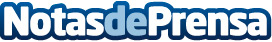 Vixion Connected Factory participa en la BIEMH con su solución de fabricación inteligenteVixion es un sistema de monitorización en la nube que mejora la productividad de las máquinas y se anticipa a los posibles problemas.Contará con stand propio para presentar sus soluciones para la fabricación inteligente y conectada (Pabellón 4. Stand E49).La tecnológica vasca expondrá el caso de éxito de VIXION en la primera edición de BeDIGITAL, foro dedicado a la transformación digital en la industria que se celebrará en el marco de la Bienal el 30 de mayoDatos de contacto:VIXION Gabinete de Prensa943223750Nota de prensa publicada en: https://www.notasdeprensa.es/vixion-connected-factory-participa-en-la-biemh Categorias: Inteligencia Artificial y Robótica E-Commerce Software Otras Industrias Digital http://www.notasdeprensa.es